Diocese of Hallam Schools’ Department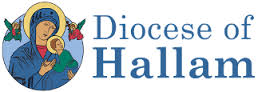 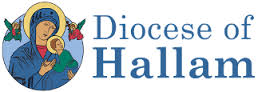 COURSE BOOKING FORM: Autumn 2023Please return this form by email to Amanda Bramall at abramall@hallam-diocese.com when booking a place on the RE Coordinators’ day or ECT day. Once the form has been received, please note that late cancellation or non-attendance will incur a charge of the course fee.NAME OF SCHOOL: ____________________________We would like to book a place for the following member(s) of staff:Does either person concerned have any dietary requirments/allergies that we need to know about? ……………Name of person making the booking: ........................................................Please note: There is a course fee for each booking.Name of CourseFee per personDateMember(s) of StaffRE Coordinators’ Day£50Tuesday 14th November9.30am-3.30pmEarly Career Teachers’ Day£50Tuesday 7th  November9.30am-3.30pmClassroom Liturgical Prayer Session only (part of the above day)£20Tuesday 7th November2pm-3.30pm